	
“Buiten de lijntjes is meer ruimte”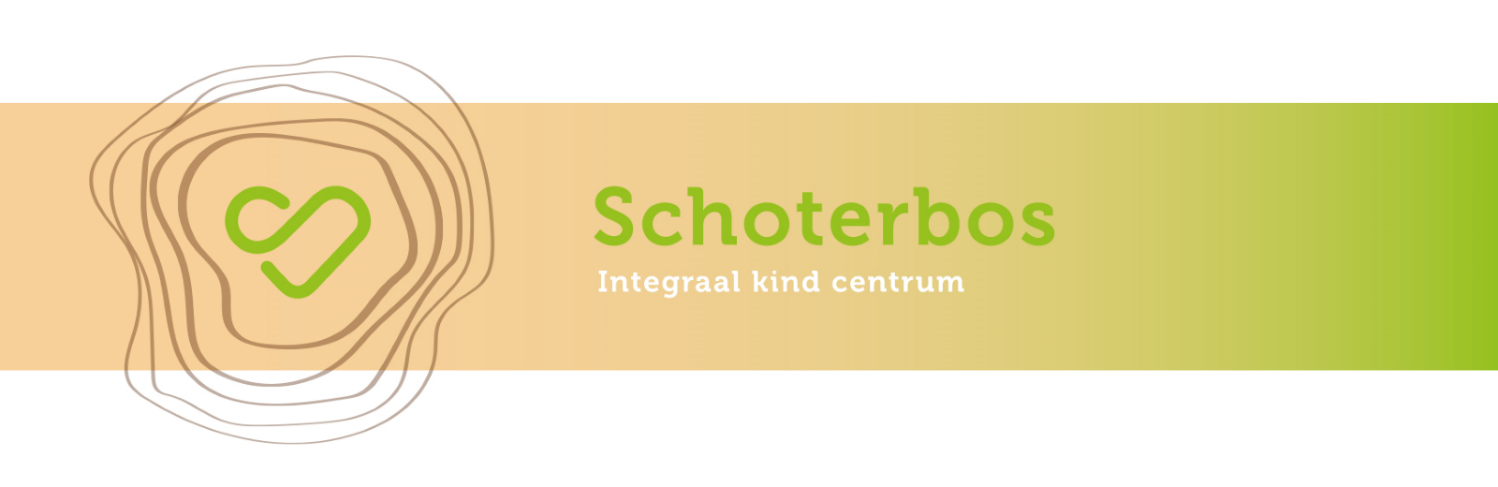 Schoolgids 2023-2024Locatie SO Gunning Rijksstraatweg 245
Locatie SBO de Trapeze Dinkelstraat 4 Voorwoord Voor u ligt de schoolgids van Schoterbos, school voor speciaal (basis)onderwijs voor kinderen met leer- en gedragsuitdagingen en ontwikkelingsstoornissen.
Deze gids heeft tot doel een zo goed mogelijk beeld te geven van onze school: onze visie, werkwijze en allerlei organisatorische zaken. De gids maakt duidelijk wat u van Schoterbos kunt verwachten en vormt een hulpmiddel bij het kiezen van een speciale basisschool. Als u na het lezen van de schoolgids de sfeer wilt proeven op Schoterbos, kunt u altijd een afspraak maken voor een rondleiding en kennismakingsgesprek. Dat kunt u telefonisch of per mail doen (tel: 023-5380359 en e-mail: info@schoterbos.nl). Wij vertellen graag meer over Schoterbos en u kunt in de praktijk zien hoe het gaat bij ons op school. Naast deze schoolgids maken wij ieder jaar een informatiebrochure met het vakantierooster, de groepsindeling, de data van de verschillende activiteiten en alle andere zaken die specifiek voor het betreffende schooljaar zijn. U vindt die in de bijlage van deze schoolgids. SchoolbestuurSchoterbos is onderdeel van Stichting TWijs. De scholen van TWijs liggen in de gemeenten Bloemendaal (met de dorpskernen Aerdenhout, Bennebroek, Bloemendaal en Overveen), Haarlem, Haarlemmermeer, Heemstede en Zandvoort.  Rond de 7500 leerlingen bezoeken de scholen en er werken meer dan 800 professionals bij TWijs. Er zijn 27 scholen voor basisonderwijs, een school voor speciaal (basis)onderwijs, een internationale taalklas, een school voor speciaal onderwijs en een internationale school.Samenwerkingsverband Passend Onderwijs Zuid-KennemerlandSchoterbos is onderdeel van het samenwerkingsverband Passend Onderwijs Zuid-Kennemerland. Het samenwerkingsverband werkt samen met scholen aan goed onderwijs voor alle leerlingen in de gemeente Haarlem, Heemstede, Bloemendaal, Zandvoort en het postcodegebied Haarlemmerliede en Spaarnwoude. Het samenwerkingsverband is een netwerkorganisatie die helpt het netwerk van scholenbesturen, scholen en ketenpartners te versterken. In het samenwerkingsverband zitten zowel reguliere scholen als scholen voor gespecialiseerd onderwijs. Het samenwerkingsverband heeft de opdracht om voor iedere leerling een vorm van onderwijs te realiseren passend bij zijn of haar onderwijsbehoeften. Zie www.passendonderwijs-zk.nl voor meer informatie.IKC Zuid-KennemerlandIKC Schoterbos is onderdeel van IKC Zuid Kennemerland. IKC Zuid-Kennemerland is een samenwerking tussen IKC Schalkwijk, IKC Focus en IKC Schoterbos. Samen zorgen wij voor een dekkend aanbod en passende onderwijsplek in de regio Zuid-Kennemerland. Wij wensen u en uw kinderen een goed schooljaar toe!Met hartelijke groet,Team SchoterbosWie zijn wij Wij zijn er voor leerlingen uit de regio met leer- en gedragsuitdagingen, waar in het regulier onderwijs niet voldoende ondersteuning voor is. Wij bieden dezelfde leerstof aan als op het regulier onderwijs, met extra ondersteuning, waardoor we meer mogelijkheden hebben om dit op maat te doen. We hebben twee locaties aan de rand van Schoterbos:Locatie Gunning (Rijksstraatweg)Locatie Trapeze (Dinkelstraat)Wij bieden extra ondersteuning op het gebied van: Een veilig sociaal klimaat in de klassenZelfredzaamheid en het leren reguleren van emotiesHet lesaanbod en dit op een passende wijze aanbiedenWat maakt onze school anders dan reguliere basisscholen? Kleinere groepenLeerstof op maat Balans tussen persoonsvorming, sociale vorming en leren lerenExpertleerkrachten op het gebied van leren en gedragGespecialiseerde ondersteuning (o.a. orthopedagoog/psycholoog, logopedist, fysiotherapeut);Korte lijnen tussen school, thuis en eventueel hulpverleningMogelijkheid tot speciale jeugdhulp in het speciaal onderwijs (SJSO)Missie
Het is onze missie om kinderen te laten opgroeien en ontwikkelen tot een volwaardig lid van de samenleving. Onze zeven kernwaarden daarbij zijn:Vertrouwen - Ieder kind wil leren. Veerkracht - Ieder kind kan (leren) vallen, opstaan en doorgaanRegie - Kinderen leren hoe zij zelf regie kunnen nemenPlezier - Met plezier gaat leren een stuk makkelijkerInclusief - Ieder kind hoort erbijToegewijd - Iedereen binnen de school is gericht op het beste voor het kindVakmanschap - Wij staan voor hoogkwalitatief onderwijs en zorg en werken dan ook cyclisch aan onze eigen ontwikkeling als professional
Visie
Wij zijn een plek waar je als kind graag komt om te leren en ontwikkelen. Ons aanbod en onze didactiek zijn hier volledig op gericht. Ook zijn we bezig om onze manier van toetsen hierop aan te passen. 
Als lid van een groep leer je dat iedereen erbij hoort en hoe je je verhoudt tot anderen. Je leert jezelf kennen en leert hoe je bijdraagt aan een veilige en fijne sfeer op school. 
Als talentvol jongmens leer je in een betekenisvolle context de wereld om je heen kennen. Je leert hoe je je tot die wereld verhoudt en waar je kracht, talent én leeruitdagingen liggen.
Met onderwijs en zorg op maat leert een kind zichzelf redden in de wereld en bereidt hij/zij zich voor op de passende vervolgstap in zijn/haar ontwikkeling na de basisschool.Veilige leeromgevingPedagogisch en onderwijsleerklimaatLeerlingen komen tot leren als ze zich veilig voelen en zelf keuzes kunnen (leren) maken binnen de aangereikte kaders. Dit is mogelijk doordat wij een gestructureerde en voorspelbare leeromgeving bieden. Het contact tussen leerling, ouders en leerkracht vinden we daarbij heel belangrijk.  Omgaan met gedragWij stimuleren in alle situaties gewenst gedrag bij alle leerlingen. Dit doen wij door:Heldere gedragsverwachtingen te hanteren;Het gewenste gedrag aan te leren en te oefenen;Het positief bekrachtigen van gewenst gedrag;Duidelijk en consequent te reageren op ongewenst gedrag;De wijze waarop de klas en school is ingericht en georganiseerd.  Lesaanbod en leeromgevingWij gebruiken onder andere de volgende methodes en vullen dit aan met extra didactisch materiaal. BibliotheekHet doel is dat alle leerlingen vlot, foutloos en met intonatie kunnen lezen. Hierbij hoort een uitdagende leesomgeving en een scala aan boeiende leesactiviteiten die we aan de leerlingen aanbieden. In elke klas is een ruime en afwisselende collectie boeken aanwezig. We hebben een schoolbibliotheek die we jaarlijks aanvullen. Daarnaast gaan we regelmatig met leerlingen naar de bibliotheek. Bewegingsonderwijs  Alle groepen krijgen twee keer per week gym van een vakleerkracht. Daarnaast wordt bewegen gestimuleerd door twee keer per dag buiten te spelen, en wordt ook tussen en tijdens lessen geregeld bewogen.  We trainen hiermee gericht de motoriek, sport en spel, en hebben aandacht voor plezier in bewegen en fit en gezond zijn. Tot slot organiseren wij jaarlijks diverse sportieve activiteiten als de sportdag, de Koningsspelen en de zwemdag. Op locatie Gunning is er tot de meivakantie 1 maal per week zwemles in de Planeet.Gezonde voeding op schoolVoeding heeft een grote impact op hoe je je voelt en de mate waarin je kan concentreren en leren. Schoterbos is daarom officieel een Gezonde School rondom het thema voeding. Dat betekent dat we aandacht hebben voor gezond eten en drinken tijdens de kleine en de grote pauze. Wij streven ernaar dat leerlingen tijdens de ochtendpauze en lunch dranken zonder toegevoegde suikers drinken. We vragen u geen limonade, frisdranken, sportdranken en vruchtensappen mee te geven omdat deze erg veel suiker bevatten. De leerlingen eten in de kleine pauze een gezonde pauzehap (fruit en/of groente). We vragen u uw kind dagelijks een gezonde lunch mee te geven (geen koek, snoep, chips of voedsel dat opgewarmd moet worden). Ook trakteren doen we zo gezond mogelijk. We vragen u de traktaties klein te houden. Voor de traktaties is er een ideeënboek gemaakt, deze kunt u aanvragen bij locatie Trapeze.Op beide locaties is er in de ochtend mogelijkheid tot een ontbijtbar. Hier kunnen leerlingen gebruik maken van een gezond ontbijt. Ook nemen wij deel aan het schoolfruit en schoolmelk programma gedurende een deel van het schooljaar.
Burgerschapsonderwijs
Op onze scholen geven wij aandacht aan Burgerschapsonderwijs. Uitgangspunten hierbij zijn het kennismaken met andere culturen (wereldburgerschap), veilig samen spelen en werken, verantwoordelijkheid voor onze omgevingen en democratisch burgerschap en participatie op schoolniveau.Digitale geletterdheidDigitale geletterdheid zien wij als middel, niet als doel op zich. Het is daarom geen apart vak, maar wordt geïntegreerd in onze bestaande onderwijsstructuur. 
Digitale geletterdheid is onderverdeeld in vier domeinen: informatievaardigheden, computational thinking, ICT-basisvaardigheden en mediawijsheid. Alle domeinen komen in het onderwijsaanbod naar voren komen om de leerlingen op het gebied van digitale geletterdheid goed voor te bereiden op de middelbare school.  Overige schoolactiviteitenKerst, Paas en SinterklaasvieringVerjaardagen personeel: juffen- en meestersdag (locatie Trapeze)Zomerfeest (locatie Gunning)Kinderboekenweek Voorleesontbijt (locatie Trapeze)Verjaardagen en kleinere momenten worden binnen de groepen gevierd.SchoolkampSchoolreisSchoolverlatersafscheidZorg voor onze leerlingenWij bieden gespecialiseerde ondersteuning om passend onderwijs vorm te geven. Die hebben wij als volgt vormgegeven:Interne begeleiding voor didactische en/of pedagogische ondersteuning van de leerkrachten en bewaken van de doorgaande leerlijn op school;Orthopedagogen ondersteunen leerkrachten wanneer er sprake is van gedrags- en/of opvoedingsproblemen. Zij adviseren en stemmen indien nodig af met jeugdhulpverlening. Daarnaast geven zij sociale vaardigheidstrainingen, zoals de faalangstraining; Pedagogisch begeleiders; zij begeleiden kinderen wanneer zij een time-out nodig hebben en voeren leerlinggesprekjes. Zij ondersteunen de orthopedagogen bij het geven van trainingen;Remedial Teachers: zij geven extra instructie aan kleine groepjes of individuele leerlingen;Onderwijsassistenten/ leraarondersteuners: zij ondersteunen de leerkracht in de klas of werken met kleine groepjes kinderen buiten de klas. Daarnaast werken we samen met de volgende externe ondersteuners:LogopedieFysiotherapieErgotherapieCreatieve coaching Wanneer een kind hiervoor in aanmerking komt, faciliteert de school daar een ruimte voor.  Het komt ook voor dat leerlingen, op verzoek van ouders, door een externe partij begeleid worden binnen de school. Samenwerking met jeugdhulpDe pedagogisch coaches bieden activiteiten aan als aanvulling op ons onderwijsaanbod, waar alle kinderen van de school aan kunnen deelnemen. Wanneer er extra of individuele jeugdhulp nodig is, is dit altijd met toestemming van ouders. Als wij denken dat dit nodig is, zullen we dus te allen tijde eerst contact met u als ouder/verzorger opnemen. Omgaan met verschillenLeerlingen verschillen van elkaar wat betreft de ontwikkeling en ondersteuningsbehoefte op het gebied van leren en gedrag. Hoe wij omgaan met deze verschillen, kan worden uitgelegd aan de hand van de volgende piramide bestaande uit drie samenhangende ondersteuningslagen: 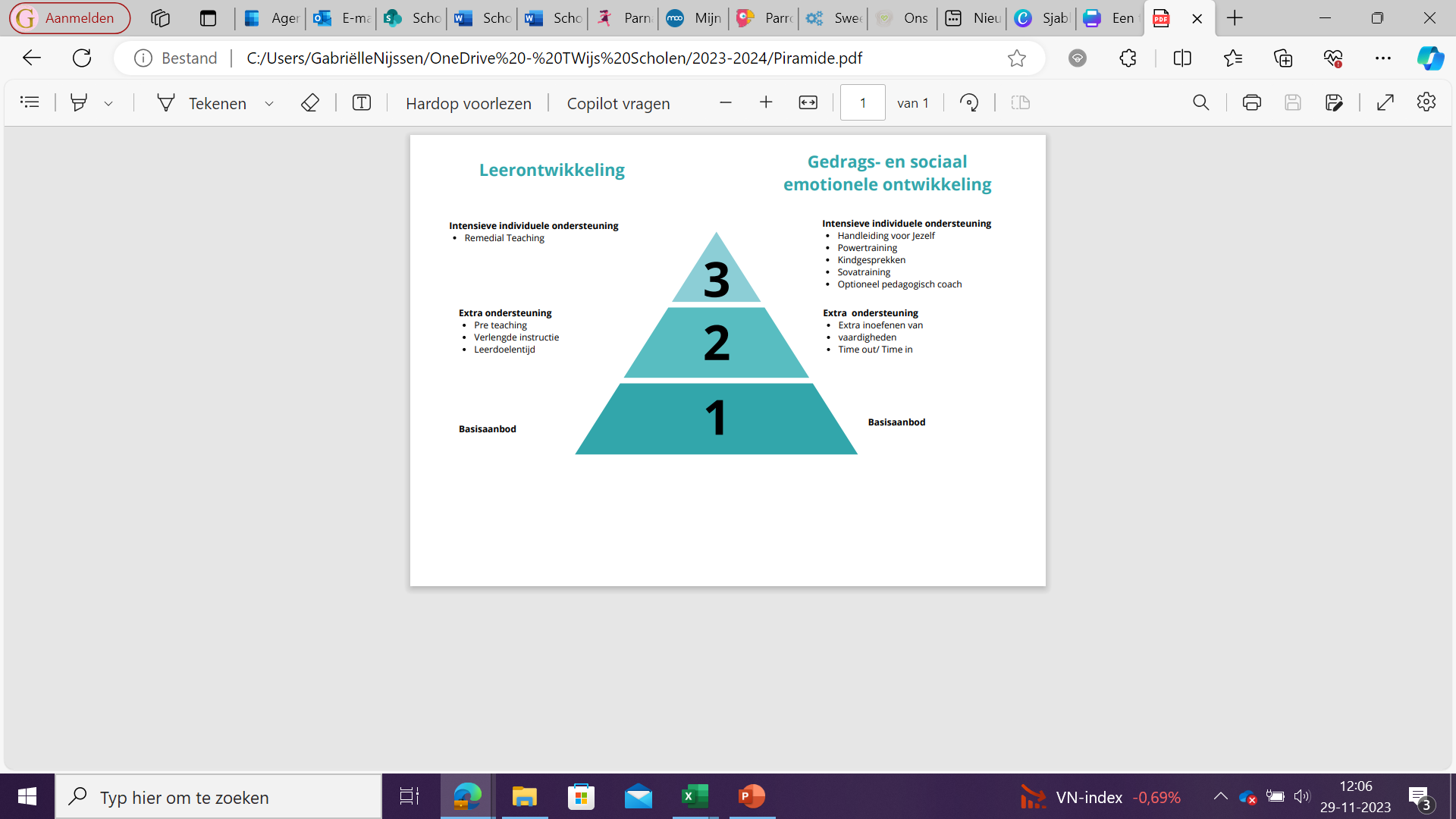 Ondersteuningslaag 1 bestaat uit het basisaanbod voor alle leerlingen. Uitgangspunt is dat ongeveer 80% van de leerlingen profiteert van dit basisaanbod. Ondersteuningslaag 2 bevat de extra ondersteuning, boven op het basisaanbod, binnen of verbonden aan de groep. Te denken valt aan pre-teaching of een time-in/time-out. Ondersteuningslaag 3 behelst nog intensievere, vaak individuele, ondersteuning voor leerlingen die veel moeite hebben om zich de doelen eigen te maken. Deze ondersteuning wordt buiten de groep aangeboden, met als doel dit te integreren in de klassensituatie. Te denken valt aan leerlingen met dyslexie, dyscalculie of emotieregulatie. Hoe volgen wij de ontwikkeling van de kinderen? Wij zien dagelijks hoe de kinderen zich ontwikkelen. Op basis van observaties in de klas, leergerichte toetsen en periodieke toetsen brengen wij tweejaarlijks in kaart waar de leerling op dat moment staat in zijn/haar ontwikkeling. Deze bespreken wij vervolgens met de ouders/verzorgers. Het is onze overtuiging dat de huidige gestandaardiseerde toetsen geen recht doen aan de ontwikkeling van de kinderen en dat kinderen niet in cijfers te vatten zijn. Daarom gaan wij stapsgewijs over naar een leergerichte vorm van toetsen.  We volgen niet alleen de didactische ontwikkeling van leerlingen, maar ook hun sociaal-emotionele ontwikkeling. Hiervoor gebruiken we het instrument ‘Scholen met Succes'. De leerkrachten vullen de vragenlijst één keer per jaar in. Vanaf groep 5 vullen ook de leerlingen een speciaal voor hen bestemde vragenlijst in. Op basis van de resultaten van deze vragenlijsten kunnen zowel op schoolniveau als op groeps- en individueel niveau interventies gepleegd worden. Ontwikkelingsperspectief (OPP)Deze gegevens bundelen wij ieder half jaar in een OPP. Dit wordt halfjaarlijks bijgewerkt en gedeeld en eventueel besproken met ouders/verzorgers.  Uiteindelijk proberen we hiermee een juiste inschatting te maken voor de juiste vorm van vervolgonderwijs.RapportTweemaal per jaar krijgen de leerlingen een rapport. Het rapport wordt voor de leerling geschreven, waarbij we kijken naar de groei en ontwikkeling binnen de mogelijkheden van de leerling. Met ouders worden de leerresultaten besproken aan de hand van het OPP.  Terugplaatsing naar het regulier basisonderwijsTerugplaatsing naar het regulier basisonderwijs na één of meerdere jaren S(B)O behoort uiteraard tot de mogelijkheden. Tijdens de groepsbesprekingen wordt gekeken of leerlingen hiervoor in aanmerking komen. Ook ouders kunnen de vraag aan ons stellen.Mocht dit het geval zijn, dan wordt in overleg met de ouders naar een school gezocht die het kind zo goed mogelijk kan opvangen.Wat als de zorg van het S(B)O niet voldoende isDe zorg die wij op onze scholen kunnen bieden is voor een enkel kind niet genoeg. Het kind kan om diverse redenen te weinig profijt hebben van de geboden mogelijkheden. Het kind heeft bijvoorbeeld voortdurend 1 op 1 begeleiding nodig, intensievere therapie of kan niet functioneren in een groep leerlingen. De school zal in deze gevallen, in samenwerking met ouders, leerplicht en betrokken zorgpartijen zoeken naar een geschikte plek voor deze leerling. Na een periode van observatie/ behandeling komen de meeste leerlingen weer terug op school.Overgang naar het voortgezet onderwijsIn het begin van het schooljaar nemen wij bij de schoolverlaters verschillende onderzoeken af. Dit houdt in dat er bij deze leerlingen een psychologische test, de NIO, afgenomen wordt. Met deze test wordt de intelligentie van de leerling gemeten. Tijdens het Drempelonderzoek, wordt het didactisch niveau van de leerling onderzocht. Samen met het beeld uit de klas vloeit hier een schooladvies uit.Ook nemen de leerlingen deel aan de verplichte doorstroomtoets (voorheen eindtoets) medio februari. Middels deze toets kan eventueel het niveau nog naar boven worden afgerond. De school kijkt naast deze onderzoeken naar:De aanleg en de talenten van een leerling;De leerprestaties;De ontwikkeling tijdens de hele basisschoolperiode;De concentratie, de motivatie, het doorzettingsvermogen;Andere schoolse vaardigheden van de leerling.Het basisschooladvies is leidend voor de toelating op het middelbaar onderwijs.De vo-school die passend en gewenst is bij het niveau en de interesse van de leerling, zal benaderd worden voor de aanmelding. Dit gebeurt voor onze leerlingen in bijna alle gevallen middels een MDO (multi disciplinair overleg). Als voorbereiding op het gesprek ontvangt de vo-school de volgende documenten met gegevens;het OPP het drempelonderzoek het formulier sociale vaardigheden (ingevuld door de leerkracht) het MDO-formulier (ingevuld door school, ouders en leerling) Indien nodig de uitslag van de NIOHet MDO-gesprek vindt plaats tussen leerling, ouders/verzorgers, vo-school en Schoterbos (leerkracht en evt. IB). Hierin zal onderzocht worden of de vo-school tegemoet kan komen aan de ondersteuningsbehoeften van de leerling. Als dit het geval blijkt te zijn, is de plaatsing op de vo-school een feit.Ouders en schoolOuderbetrokkenheidEen goede samenwerking tussen school en thuis zorgt voor een betere ontwikkeling van leerlingen, het verhoogt de kans op succes en het vermindert de kans op negatieve ontwikkeling zowel op school als in het latere leven. Alleen samen kunnen we als school en ouders het beste doen voor de kinderen. U kent uw kind het beste, wij kennen uw kind in de schoolsituatie. Daarom vinden we deze samenwerking heel belangrijk. Hoe doen we dit? We houden korte lijntjes in het dagelijks contact als dat nodig is;We hebben individueel contact via Parro, op locatie Gunning ook via het dagrapportje. Startgesprekken bij de start van het schooljaar, die staan in het teken van kennismaking;Halfjaarlijkse gesprekken naar aanleiding van het rapport;Huisbezoek (geldt alleen voor locatie Trapeze), meestal binnen 3 maanden na de start van een leerling op school.Een weekbericht van de leerkracht aan de hele klas (geldt ook alleen voor locatie Trapeze). Ook betrokkenheid bij ouderavonden is hierbij heel belangrijk. Denk aan een informatieavond voor groep 3 of groep 8, maar ook over het gebruik van social media. Het is ter voorlichting, maar ook om als school en ouders/verzorgers uit te wisselen en goed met elkaar af te stemmen.OuderparticipatieWij kunnen de hulp van ouders heel goed gebruiken en vinden het ook belangrijk om ouders te betrekken bij het onderwijs op school. U kunt de school helpen door deel te nemen aan de ouderraad van locatie Trapeze, of door te helpen bij:Het lezen, als leesouder;Hulp bij vervoer;Assistentie bij excursies;Assistentie bij sportevenementen;Luizencontrole;Allerlei activiteiten rondom kerst en sinterklaas. Voor deze en andere activiteiten kunnen ouders zich opgeven bij de leerkracht van hun kind.Ouderraad Schoterbos De Ouderraad (OR) bestaat uit ouders die zich vooral praktisch willen inzetten voor de school.De OR is betrokken bij veel zaken van school en helpt mee met het organiseren van diverse activiteiten. De vergaderingen van de OR worden daarom ook bijgewoond door enkele leden van het team.Jaarlijks zijn er voor deze raad weer nieuwe ouders nodig.Ouders die hiervoor interesse hebben, kunnen contact opnemen met de administratie.Informatievoorziening gescheiden oudersDe school informeert ouders over de prestaties en het welbevinden van uw kind. Ons uitgangspunt is dat het belang van uw kind voorop moet staan. Het kind is er in het algemeen bij gediend als beide ouders goed op de hoogte zijn van wat er op school gebeurt, óók als zij gescheiden zijn. Daarom hebben wij een protocol Informatievoorziening gescheiden ouders. Hierin kunt u lezen op welke manier de school gescheiden ouders informeert. Op basis van het protocol weet u wat u van de school mag verwachten, wat de school van u verwacht en wat u zelf kunt doen om de ontwikkeling en vorderingen van uw kind goed te blijven volgen. U kunt dit protocol vinden op de website van TWijs of aan de school vragen een exemplaar aan u te overhandigen. Aanmelden van leerlingenVoordat u een keuze maakt op welke school u uw kind gaat inschrijven, maakt u eerst een kennismakingsgesprek. Tijdens dit gesprek wordt er meer informatie over de school gegeven en vertelt u over uw kind en zijn/haar onderwijsbehoeftes. Tevens krijgt u een rondleiding. Zo kunt u de school van binnen zien en de sfeer proeven. Indien u na de kennismaking besluit u kind te willen aanmelden bij Schoterbos, kunt dit telefonisch of per mail laten weten. Wij starten dan onze aanmeldprocedure. Van aanmelden tot het daadwerkelijk plaatsen van een leerling, dient een traject te worden doorlopen. Hieronder worden de stappen beschreven.1. Informatie verzamelenGegevens opvragen bij ouders, huidige school of instelling en overige relevante instellingen.2. Observatie of intakeAls onderdeel van het informatie verzamelen wordt de leerling op de school van herkomst geobserveerd door de intern begeleider of orthopedagoog van Schoterbos, of er vindt een intake plaats met ouders/verzorgers en leerling, na ontvangst van relevante van actuele informatie. Tijdens de intake hebben de ouders een gesprek met de orthopedagoog en wordt de leerling rondgeleid door de school. 
Bij leerlingen die worden aangemeld voor groep 8 kan een MDO georganiseerd worden. Hierbij zijn aanwezig de verwijzende school, de ouders, de leerling.3. InventarisatieOp basis van alle gegevens worden de stimulerende en belemmerende factoren en de specifieke onderwijsbehoeften van de leerling in kaart gebracht op het gebied van de cognitieve en didactische ontwikkeling, de sociaal-emotionele ontwikkeling, werkhouding, motorische en spraaktaalontwikkeling. 4. BesluitvormingOp basis van de informatie die verzameld is en de inventarisatie wordt een besluit over de toelating genomen door de aannamecommissie. In het besluit wordt antwoord gegeven op de vraag of Schoterbos al dan niet een passend onderwijsaanbod heeft voor de leerling en of er momenteel plaats is voor de leerling.5. TerugkoppelingOuders en school worden op de hoogte gebracht van het besluit. Bij plaatsing wordt de toelaatbaarheidsverklaring opgesteld door basisschool van herkomst. Deze wordt na ondertekening van de school, ouders, een eerste en tweede deskundige en Schoterbos, naar het samenwerkingsverband op gestuurd. 
6. ZorgplichtBij afwijzing zullen wij dit met een inhoudelijke onderbouwing terugkoppelen. Wij hebben zorgplicht, en willen dan ook van harte ondersteunen bij het zoeken naar een passende plek. Daarbij is het zo dat wij als onderdeel van IKC Zuid Kennemerland ook met de andere IKC's uitwisselen of daar mogelijk een passender plek is. Bovenstaande procedure geldt voor basisscholen binnen het samenwerkingsverband Passend Onderwijs Zuid-Kennemerland. Voor scholen binnen andere samenwerkingsverbanden, geldt meestal een iets andere procedure. De basisschool van uw kind kan daar meer over overtellen. Overige informatie 
(op alfabetische volgorde)Afwezigheid leerkrachtBij afwezigheid/ziekte van een leerkracht heeft de betreffende groep, indien er geen vervanger beschikbaar is, maximaal de eerste twee dagen vrij. Indien mogelijk krijgen de kinderen thuis onderwijs of wordt digitaal werk klaargezet. Wanneer de leerkracht na twee dagen nog niet hersteld is, kunnen de kinderen toch weer naar school komen en zullen we een andere leerkracht voor de groep plaatsen. Dit kan betekenen dat een andere groep twee dagen thuis werkt omdat hun leerkracht moet invallen. We begrijpen dat dit niet ideaal is, maar geloven dat dit uiteindelijk het beste is voor alle kinderen. Op deze manier proberen we de ‘pijn’ zo goed mogelijk te verdelen. We zullen de ouders/verzorgers van de leerkracht die moet invallen minimaal 24 uur vooraf informeren. Buitenschoolse opvang (BSO+) Hero Kindercentra DinkelstraatHero kindercentra Haarlem is een professionele kinderopvang organisatie die opvang biedt aan kinderen in de leeftijd van 0 t/m 13 jaar in Haarlem en omgeving. De BSO+ Dinkelstraat (Bikkels) gevestigd in Schoterbos locatie de Trapeze richt zich op leerlingen met gedrags- en of ontwikkelingsproblemen. De kinderen worden verzorgd en begeleidt door gekwalificeerde pedagogisch medewerksters. Per dag komen er maximaal twaalf kinderen op de BSO zodat er tijd en ruimte is om aan ieders doelen aandacht te bedsteden. Daarbij kiezen wij voor een positieve insteek: wat kunnen kinderen wel en waar voelen zij zich prettig bij? We gebruiken onder andere pictogrammen om taal te verduidelijken en emoties aan te geven. Verder zorgen we voor structuur en duidelijkheid op de groep, onze binnenruimte is zo prikkelarm mogelijk ingericht. Voor ieder kind maken we in overleg met de ouders en school een zorgplan. Daarin leggen we doelen vast waar we bij de BSO+ mee aan de slag gaan. Een doel kan bijvoorbeeld zijn omgaan met sociale contacten, positief samenspel onderhouden, emotieregulatie.Een aanmelding voor onze BSO+ loopt via de ouders, het Centrum voor Jeugd en Gezin of een andere begeleidende instantie. De opvangkosten liggen hoger dan bij een reguliere BSO vanwege de kleine groep, begeleiding en de hoger opgeleide pedagogisch medewerkers. Voor de extra kosten krijgen ouders een vergoeding van de overheid. Het team van de BSO+ heeft veel ervaring met het aanvragen hiervan, en helpen je als ouder hierbij samen met het centrum jeugd en gezin. Deze aanvraag kan enkele weken duren. Mocht uw kind al geplaatst worden en de vergoeding is nog niet geregeld, dan kun u maximaal twee maanden gebruik maken van de opvang tegen het reguliere tarief. Een plaatsing begint altijd met een proefperiode van drie maanden, er wordt dan gekeken of het kind zich thuis voelt in de groep en of de opvang voor dit kind geschikt is.BSO+ Dinkelstraat biedt geen opvang op de woensdag, ook de laatste drie weken van de zomervakantie is de BSO+ gesloten. Deze weken zullen ook niet verrekend worden in het contract en de opvang weken.Heeft u vragen over onze BSO+ locatie aan de Dinkelstraat? Neem dan telefonisch contact op met Jessica Moojen (coördinator BSO+) via het volgende nummer: 06-51695728 of 06-82224724.Geschillencommissie passend onderwijsOuders van leerlingen in het primair onderwijs, voortgezet onderwijs en het (voortgezet) speciaal onderwijs kunnen bij de Geschillencommissie passend onderwijs (GPO) een geschil indienen tegen het schoolbestuur over:(De weigering van) toelating van leerlingen die extra ondersteuning nodig hebbenDe verwijdering van leerlingenDe vaststelling en bijstelling van het ontwikkelingsperspectief voor leerlingen die extra ondersteuning nodig hebben.Op de website van de Geschillencommissie passend onderwijs(https://onderwijsgeschillen.nl/commissie/geschillencommissie-passend-onderwijs-gpo) leest u alles over het indienen van uw verzoekschrift tot behandeling van het geschil. Postadres: Onderwijsgeschillen, Postbus 85191, 3508 AD Utrecht en e-mailadres: info@onderwijsgeschillen.nlHuiswerkIn de bovenbouw en bij jongere leerlingen in overleg, kunnen de leerlingen huiswerk meekrijgen. Huiswerk geven we om de volgende redenen:extra oefening van de leerstof, ondersteuning van het schoolwerk;leren werk te plannen;een voorbereiding op het huiswerk van het voortgezet onderwijs.KlachtenregelingOveral gaan wel eens dingen mis of ontstaan er misverstanden. Mocht u het op bepaalde punten niet eens zijn met ons, of klachten hebben over de gang van zaken op school, dan kunt u onderstaande route volgen. Klachten kunnen bijvoorbeeld gaan over de begeleiding van leerlingen, (straf)maatregelen of beslissingen van de directie of leerkrachten, beoordeling van leerlingen, de praktische organisatie, maar ook over discriminerend gedrag, seksuele intimidatie of ongewenste intimiteiten. Onderstaand vindt u de meest wenselijke ‘route’, bestaande uit vier stappen die u kunt doorlopen om een klacht in te dienen. Daarnaast zijn er op school, bij het bestuur en extern mensen die u kunt raadplegen om u te helpen bij het indienen van uw klacht; deze worden in de volgende paragraaf ‘Hulp bij uw klacht’ besproken. Daarnaast kunt u altijd terecht bij de landelijke klachtencommissie.De route:U bespreekt uw klacht bij voorkeur eerst met de direct betrokkene, bijvoorbeeld de leerkracht van uw zoon of dochter. Samen zoeken we naar een goede oplossing.Als dat voor u niet het gewenste resultaat oplevert, dan kunt u een afspraak maken met de directeur.Als u er met de school niet uitkomt, of als uw klacht over de directeur gaat, kunt u zich wenden tot TWijs (het bestuur). Eerst heeft u een voorgesprek met de bestuurssecretaris en/of de beleidsadviseur onderwijs daarna gaat u zo nodig in gesprek met het bestuur. Ons schoolbestuur heeft het landelijke model klachtenregeling ondertekend (zie klachtenregeling TWijs op de website). Hoewel er sprake kan zijn van verschillende belangen, is ons er alles aan gelegen klachten zorgvuldig en met respect voor de betrokkenen af te handelen. Indien het voor u niet wenselijk of mogelijk is om een klacht rechtstreeks te bespreken, bijvoorbeeld vanwege de aard van de klacht, of als afhandeling niet naar tevredenheid heeft plaatsgevonden, dan kunt u uw klacht voorleggen aan de Stichting Geschillen Commissies Bijzonder Onderwijs (GCBO); zie paragraaf Landelijke klachtencommissie hieronder. Hulp bij uw klacht door externe vertrouwenspersonen TWijs 
Voor klachten op school die te maken hebben met discriminatie/racisme; agressie/geweld; seksuele intimidatie of pesten kunt u terecht bij de vertrouwenspersonen van TWijs. De vertrouwenspersonen ondersteunen de leerling/klager en gaan na of een oplossing bereikt kan worden door bemiddeling. De vertrouwenspersonen kunnen een melder van een klacht begeleiden en ondersteunen bij eventuele verdere stappen, bijvoorbeeld richting het schoolbestuur, de Landelijke Klachtencommissie, hulpverlening of justitie. Ook kunnen zij, indien noodzakelijk of wenselijk, doorverwijzen naar andere instanties gespecialiseerd in opvang en nazorg.  De vertrouwenspersonen zijn onafhankelijk en behartigen in eerste instantie de belangen van de klager. TWijs beschikt over twee vertrouwenspersonen: Mevrouw Betty van der Vlist en de heer Leo Deurloo Telefoon: 023-7078387E-mail: vertrouwenspersoon@twijs.nl 
Contactpersoon op schoolU kunt er ook voor kiezen om uw klacht (eerst) te melden bij de contactpersoon van de school. De contactpersoon draagt zorg voor de eerste opvang, kan u informatie geven over de klachtenregeling en u eventueel in contact brengen met de vertrouwenspersonen. De interne contactpersoon heeft zelf geen bemiddelende rol. Binnen Schoterbos is de contactpersoon:Eppoh Heermans E-mail: eppoh.heermans@twijs.nlExterne vertrouwenspersonen GGD Kennemerland Daarnaast is TWijs aangesloten bij de afdeling Jeugdgezondheidszorg van de GGD Kennemerland. Daar zijn enkele medewerkers beschikbaar als externe vertrouwenspersoon. Zij zijn bereikbaar via de contactpersoon van de school of via onderstaande contactgegevens. Net als onze externe vertrouwenspersonen zijn zij onafhankelijk en behartigen zij de belangen van de klager. De GGD heeft specifieke kennis op het gebied van jeugdgezondheidszorg, agressie, seksuele intimidatie en geweld.  Afdeling Jeugdgezondheidszorg Frontoffice JG (bereikbaar van ma t/m vrij van 08.30 – 12.30 uur en van 13.00 – 17.00 uur)
 Telefoon: 023-7891777E-mail: frontofficejgz@vrk.nlVertrouwensinspecteurBij klachten rond geweld en seksuele intimidatie of seksueel misbruik kan iedereen, dus ook een kind, rechtstreeks contact opnemen met de vertrouwensinspecteur van de inspectie onderwijs via 0900 111 3 111. De vertrouwensinspecteur luistert en informeert. Zo nodig adviseert de vertrouwensinspecteur ook, bijvoorbeeld over een traject naar het indienen van een formele klacht of het doen van aangifte.Landelijke klachtencommissieDe landelijke klachtencommissie, GCBO, beheert enkele onafhankelijke klachtencommissies die ingediende klachten onderzoeken en advies uitbrengen aan het bevoegd gezag en aan de direct betrokkenen (klager en aangeklaagde). U kunt er te allen tijde terecht om een klacht in te dienen. Contactgegevens: Postbus 82324, 2508 EH Den Haag, tel. 070-3861697 (van 9.00 tot 16.30 uur), e-mail info@gcbo.nlwebsite www.geschillencommissiesbijzonderonderwijs.nl.Leerplicht, verlof en vrijstelling van onderwijsLeerplichtVolgens de Leerplichtwet gaat ieder kind naar school vanaf de dag waarop het vier wordt. En vanaf de eerste dag van de maand die volgt op zijn of haar vijfde verjaardag, moet een kind naar school. Op die dag moet uw kind ook op school staan ingeschreven. Als het volledige schoolprogramma te zwaar is voor uw kind, dan mag het maximaal vijf uur per week thuisblijven. Dat moet dan tijdig vooraf aan de directie worden doorgegeven. Daarnaast kan de directie toestemming geven voor nog eens vijf uur per week vrijaf.Vanaf de leeftijd van zes jaar gelden de leerplichtregels, dus zonder eventuele extra vrije uurtjes per week.Buitengewoon verlof Buitengewoon verlof buiten de vakanties de schooltijden is niet toegestaan. Afwezigheid vanwege bijvoorbeeld verjaardagen, gewoon familiebezoek (ook naar het buitenland), sportevenementen, vakantie in een goedkope periode, een reisje dat u heeft gewonnen, eerder vertrek naar of latere terugkeer van vakantie om de files te vermijden of omdat de vliegtickets dan goedkoper zijn? Dit zijn allemaal geen redenen voor verlof.Er zijn een paar situaties waarin buitengewoon verlof wél wordt verleend. Gewichtige omstandighedenDit zijn omstandigheden die buiten de wil van de ouders en/of het kind zijn gelegen. Het gaat dan bijvoorbeeld om overlijden binnen de familie, huwelijken of jubilea van ouders en grootouders of wettelijke verplichtingen waaraan buiten de schooltijden niet kan worden voldaan. Behandeling bij vastlopen Als uw kind vastloopt in zijn leerproces en daarvoor behandeling nodig heeft die onmogelijk buiten schooltijd te verkrijgen is, kan de behandeling eventueel binnen schooltijd plaatsvinden. Of dat voor uw kind geldt, beoordelen de leerkracht, de intern begeleider en de directie, op basis van een onderzoek, handelingsplannen of een ontwikkelingsperspectief. Het verlof voor de behandeling(en) verleent de directeur.Medische redenenWanneer extra vakantie om medische redenen noodzakelijk wordt geacht. Er moet hiervoor een verklaring van de arts worden overlegd.Beroep oudersAls vakantie onder schooltijden niet mogelijk is ivm beroep ouders of wanneer een van de ouders een zo specifiek beroep uitoefent dat het aantoonbaar onmogelijk is om in de schoolvakanties met het gezin op vakantie te gaan. Belemmeringen of organisatorische problemen op uw werk vallen daar niet onder en geven dus geen recht op extra vakantieverlof; het moet echt gaan om de aard van het beroep. U dient een schriftelijke verklaring van de werkgever te overleggen. Een standaard werkgeversverklaring is daarvoor niet toereikend.In al deze gevallen gelden er beperkingen ten aanzien van de duur van het verlof/de extra vakantie en het moment waarop deze mag worden gepland. Andere verlofaanvragen betreffen bijvoorbeeld incidentele bezoeken aan tandarts, huisarts of ziekenhuis. We vragen u deze bezoeken buiten schooltijd te plannen, maar we realiseren ons dat dat niet altijd mogelijk is. Voor deze incidentele bezoeken geeft de directeur van de school meestal verlof. Indien de afspraak onder schooltijd valt, bent u zelf verantwoordelijk voor uw kind. Leerlingen mogen alleen zelf naar huis, na schriftelijke toestemming van ouders. Uitzonderlijk verlof aanvragenZowel voor verlof vanwege gewichtige omstandigheden als voor extra vakantieverlof dient u vooraf een schriftelijke aanvraag in te dienen bij de directeur, bij voorkeur acht weken van tevoren. Aanvraagformulieren zijn verkrijgbaar bij de directeur. Bij een verlofaanvraag van meer dan tien schooldagen vanwege gewichtige omstandigheden is het aan de leerplichtambtenaar van de gemeente om hierover te beslissen.Aanvragen voor meer dan tien dagen extra vakantieverlof worden door de school altijd afgewezen, evenals extra verlof in de eerste twee weken van het schooljaar.Verlof dat wordt opgenomen zonder toestemming van de directeur of de leerplichtambtenaar wordt gezien als ongeoorloofd schoolverzuim. De schoolleiding is verplicht dit aan de leerplichtambtenaar te melden, die proces-verbaal kan opmaken.Voor meer informatie kunt u terecht bij de directeur of de leerplichtambtenaar van uw woongemeente. Vrijstelling van onderwijsVolgens de wet op het primair onderwijs zijn alle leerlingen verplicht deel te nemen aan het onderwijs. Wel kan het voorkomen dat ouders een verzoek hebben om hun kind vrij te stellen van het deelnemen aan bepaalde onderwijsactiviteiten. Een vrijstelling kan alleen worden gegeven door het bestuur. Bij toezegging bepaalt het bestuur welke onderwijsactiviteiten voor de vrijstelling in de plaats komen.LuizenbrigadeNa iedere vakantie worden op de Trapeze alle leerlingen gecontroleerd op luizen. We vragen elk jaar twee ouders per groep om deze taak op zich te nemen. Als er bij leerlingen neten/luizen worden gevonden, worden de ouders/verzorgers hiervan in kennis gesteld. Ook worden de ouders van de desbetreffende groep ingelicht. 
Op locatie Gunning wordt gevraagd om dit thuis goed te controleren. Medezeggenschapsraad SchoterbosDe MR geeft adviezen en neemt besluiten over onderwerpen die met het beleid van de school of het bestuur te maken hebben (advies- en instemmingsrecht).De MR kan ook zelf het initiatief nemen om plannen op te stellen voor zaken die zij van belang achten.De MR bestaat uit vier teamleden en vier ouders (bij voldoende aanmelding).Daarnaast is er een GMR (Gemeenschappelijke Medezeggenschapsraad, zie GMR)) voor de gezamenlijke scholen van TWijs. MR-leden treden af na 3 jaar, maar kunnen zich wel opnieuw verkiesbaar stellen. Medicijnverstrekking en medisch handelenAls leerlingen op school pijn hebben, zoals hoofdpijn, buikpijn, oorpijn of pijn door een insectenbeet, is de leerkracht voor hen meestal het eerste aanspreekpunt. Met eenvoudige middelen, zoals paracetamol, zijn dergelijke klachten eenvoudig te verhelpen. Daarnaast krijgen leerkrachten verzoeken van ouders of verzorgers om hun leerlingen door de arts voorgeschreven medicatie toe te dienen. Ook wordt er werkelijk medisch handelen van leerkrachten gevraagd zoals het toedienen van een injectie, het geven van sondevoeding, et cetera. Als dit soort medische handelingen op school kunnen worden uitgevoerd, kunnen sommige leerlingen gemakkelijker een school bezoeken. Het brengt echter ook risico’s met zich mee. Daarom werken TWijs-scholen met een medicijnprotocol. Dit protocol is gebaseerd op het voorbeeldprotocol van de PO-raad. Dit medicijnprotocol, in te zien op school, geeft een richtlijn voor scholen in de volgende drie te onderscheiden situaties: De leerling wordt ziek op school; Het verstrekken van medicijnen op verzoek van ouders en Medische handelingen.Conform het arbeidsrecht mag een individuele leerkracht weigeren medische handelingen uit te voeren waarvoor hij zich niet bekwaam acht.  Meldcode Kindermishandeling en huiselijk geweldHet team hanteert samen met de andere scholen van het samenwerkingsverband Zuid-Kennemerland de Meldcode huiselijk geweld en kindermishandeling. De meldcode beschrijft welke stappen een school moet doorlopen bij het signaleren en behandelen van (vermoedens van) huiselijk geweld en kindermishandeling. Het doel hiervan is dat sneller en adequater wordt gehandeld en dat daardoor minder leerlingen worden geconfronteerd met geweld en mishandeling. De meldcode ligt ter inzage bij de directie.VerwijsindexBij een vermoeden van kindermishandeling zal de school meestal de stappen van de Meldcode huiselijk geweld en kindermishandeling zetten. Daarnaast kan er een melding worden gedaan in de Verwijsindex risicojongeren (0-23 jaar). Dit is een digitaal samenwerkingsinstrument voor professionals zoals leerkrachten, hulpverleners en begeleiders. Het doel van de Verwijsindex is dat professionals met elkaar in contact komen als zij voor eenzelfde kind signaleren dat het in zijn ontwikkeling bedreigd wordt. Het doel daarvan is een gezamenlijke aanpak van de problematiek van de leerling en zijn gezin. De Verwijsindex is opgenomen in de wijziging van de Wet op de jeugdzorg en daarmee wettelijk verplicht voor alle professionals in de jeugdketen.Meldplicht en aangifteplicht bij seksuele intimidatie en geweldSchoolleiding, contactpersonen en vertrouwenspersonen behandelen klachten van ouders/leerlingen zorgvuldig. Als het bestuur van TWijs klachten van ouders en leerlingen krijgt over situaties waarbij mogelijk sprake is van (een vermoeden van) ontucht, aanranding of een ander zedendelict, is het bestuur verplicht om aangifte te doen bij politie of justitie. Alleen dan is gerechtelijke vervolging mogelijk. Daarnaast hebben personeelsleden meldplicht: als zij vermoeden of weten dat een medewerker van school een zedenmisdrijf pleegt, moeten zij dit melden bij de directie of het bestuur. Alleen zo kan het bevoegd gezag daadwerkelijk op de hoogte worden gebracht van een mogelijk strafbaar feit.De aangifte- en meldplicht gelden als een medewerker van de school een zedenmisdrijf pleegt. Onder ‘medewerker’ wordt hier verstaan zowel personeelsleden als personen die buiten dienstverband werkzaamheden verrichten voor de school, zoals stagiairs, schoonmaakpersoneel, uitzendkrachten en vrijwilligers.De meldplicht geldt voor alle personeelsleden. Ook contactpersonen en vertrouwenspersonen die binnen hun taakuitoefening informatie krijgen over vermeende zedendelicten, hebben de verplichting om het bevoegd gezag onmiddellijk te informeren. Vertrouwenspersonen kunnen zich in dit geval niet op hun geheimhoudingsplicht beroepen.Mobiele telefoonsHet gebruik van mobiele telefoons is door leerlingen op school niet toegestaan. De school is voor ouders bereikbaar via de schooltelefoon of via Parro. Leerlingen moeten aan het begin van de schooldag de mobiele telefoon inleveren bij de groepsleerkracht en wordt bewaard in een kluisje/afgesloten la in het klaslokaal. Het is op eigen verantwoordelijkheid van ouders/verzorgers om een telefoon mee te geven, school is op geen enkele manier aansprakelijk voor schade of verlies aan devices. OuderbijdrageHet onderwijs in Nederland is gratis. Niet alle kosten worden door het Rijk vergoed. Voor die 'extra' kosten is geld nodig. Aan alle ouders wordt via de Ouderraad een vrijwillige bijdrage (€ 25,00) gevraagd om de extra kosten te dekken die activiteiten zoals bijvoorbeeld de sinterklaas- en kerstviering met zich meebrengen. De hoogte van de bijdrage wordt jaarlijks vastgesteld door de MR. PrivacybeschermingOm onze taak als school goed te kunnen uitvoeren hebben wij persoonsgegevens van onze leerlingen en hun ouders/ verzorgers nodig. Uiteraard gaan wij uiterst zorgvuldig met deze gegevens om. Zo zorgen wij dat ze goed beveiligd zijn. De toegang tot de gegevens is beperkt tot een minimaal aantal personen.Wij verwerken alleen persoonsgegevensOm te voldoen aan een wettelijke verplichting, zoals de bekostiging van onderwijs;Vanwege een gerechtvaardigd belang, zoals bij de inzet van digitale leermiddelen;Vanwege de uitvoering van een publiekrechtelijke taak, zoals bij de toelaatbaarheidsverklaring van speciaal onderwijs en de Overstap Service Onderwijs (OSO);Vanwege de uitvoering van de onderwijsovereenkomst, zoals bij het innen van de ouderbijdrage;Om vitale belangen te beschermen, zoals bij de registratie van (ernstige) allergieën.Wanneer wij gegevens willen verwerken die niet onder deze doelen vallen, zullen wij u schriftelijk om toestemming vragen. Dat doen wij bijvoorbeeld voor het gebruik van beeldmateriaal. Deze toestemming kunt u op elk moment intrekken. Daarnaast heeft u het recht om de verwerkte gegevens in te zien, te laten aanpassen, bezwaar te maken, te laten wissen en te verzoeken om de gegevensverwerking te staken. Een verzoek daartoe kunt u indienen bij de functionaris gegevensbescherming van TWijs: fg@twijs.nl.Wij delen persoonsgegevens alleen met derden wanneer dit echt nodig is om de doelen te bereiken. Om er zeker van te zijn dat deze partijen, bijvoorbeeld het ministerie van Onderwijs, of de aanbieders van digitale leermiddelen, de gegevens net zo zorgvuldig behandelen als wij dat doen, sluiten we met hen verwerkersovereenkomsten, waarin wij hun verplichtingen vastleggen.Meer informatie over het verwerken van persoonsgegevens door TWijs vindt u in de privacyverklaring op de website van TWijs.nl. Tevens kunt u hier ook het protocol sociale media vinden. Hier vindt u de afspraken die wij hebben gemaakt over ons gewenste gedrag op sociale media.Regeling school- en vakantietijdenDe schooltijden zijn van maandag t/m vrijdag van 8.30 tot 14.15 uur locatie de Trapeze.Maandag, dinsdag, donderdag en vrijdag 8.30 tot 14.30 woensdag 8.30 tot 12.15 locatie gunning. De inloop is tussen 8:15 en 8:30 uur.Tussen de middag hebben de leerlingen 20 minuten lunchpauze, alle leerlingen eten met de leerkracht op school en spelen ze 20 minuten buiten.VakantiesWij volgen evenals alle TWijs-scholen in Haarlem het vakantierooster zoals de Gemeente Haarlem dat opstelt. Naast deze vaststaande vakantiedagen zijn er altijd nog enkele margedagen. Wij houden ons het recht voor deze in overleg met de MR zelf in te delen. Het vakantie- en vrije dagen rooster staan in de informatiebrochure.RokenUit onderzoek blijkt dat 'zien roken, doet roken'. Leerlingen en jongeren beginnen gemakkelijker en eerder met roken als ze roken in hun omgeving zien. Een rookvrij schoolterrein helpt leerlingen niet te starten met roken en voorkomt ongewenst meeroken. De school en het schoolplein zijn dan ook rookvrij. Er mag nergens op het schoolplein gerookt worden. Dit geldt voor iedereen: leerkrachten, ondersteunend personeel, ouders en bezoekers. Ook tijdens ouderavonden en andere activiteiten buiten schooltijd.Wij vragen u ook om zelf niet te roken buiten het schoolplein bij de ingang van het plein of/en bij het hek, in het zicht van de leerlingen. Met elkaar dragen we bij aan een gezonde leeromgeving voor onze leerlingen.SchoolfotograafIeder schooljaar komt de schoolfotograaf. Er worden foto's gemaakt van de groep en de leerling apart en indien mogelijk met broertjes of zusjes die op Schoterbos zitten.Aanschaf van deze foto's is uiteraard niet verplicht.Schorsing en verwijderingSchorsing Als een leerling bij herhaling ernstig wangedrag vertoont, waardoor het onderwijsproces wordt verstoord of de veiligheid in het geding is, kan hij/zij een schorsing krijgen. Dit is een ordemaatregel, geen straf. De leerling mag dan tijdelijk (twee tot maximaal vijf dagen) niet op school mag komen. Door de schorsing kan het kind, of de groep, tot rust komen. De school heeft dan gelegenheid om, samen met de ouders, na te gaan hoe het beste kan worden gehandeld.De directeur hoeft de leerplichtambtenaar niet te informeren; schorsen is een vorm van 'geoorloofd verzuim'. De directeur moet wel de onderwijsinspectie informeren.De directeur kan ook met onmiddellijke ingang schorsen, indien de geestelijke en de lichamelijke gezondheid en/of veiligheid van de medeleerlingen of van de personeelsleden dit vereist. Een onmiddellijke schorsing wordt achteraf schriftelijk aan de ouders bevestigd.De directeur legt de aanleiding voor de schorsing vast, evenals de achterliggende motieven van een schorsing. Ouders krijgen na enige tijd van de directeur te horen of de schorsingsmaatregel heeft gewerkt. De procedure is vastgelegd in het Protocol Schorsing. Tegen een schorsingsbesluit is bezwaar mogelijk; in het protocol kunt u lezen hoe dat kan. VerwijderingVerwijderen is het definitief uitschrijven van een leerling van de school. Het bestuur is bevoegd een leerling te verwijderen. De leerplichtambtenaar en de onderwijsinspectie worden hierover geïnformeerd; bij de onderwijsinspectie gebeurt dat anoniem.Verwijderen gebeurt op verzoek van de directeur. Er wordt een aantal stappen gevolgd. De directeur hoort eerst de groepsleerkracht van het kind. De directeur overlegt met de ouders. In dit gesprek kunnen de ouders hun standpunt duidelijk maken. Van dit overleg wordt een verslag gemaakt, bestemd voor beide partijen. De directeur legt zijn verzoek voor aan het bestuur. Hij moet zijn verzoek motiveren en schriftelijk documenteren.Het bestuur overlegt met de directeur.Het bestuur deelt de ouders schriftelijk het (voorgenomen) besluit tot verwijdering mee.Een leerling kan pas definitief verwijderd worden wanneer een andere school zich bereid heeft verklaard de betrokken leerling op te nemen. De leerling moet daar onmiddellijk terechtkunnen. De ouders kunnen bezwaar aantekenen tegen de verwijdering binnen zes weken na dagtekening van het verwijderingsbesluit. Speelgoed
Er mag geen speelgoed mee naar school genomen worden, uitgezonderd voetballen. Speelgoed leidt af, het kan stuk gaan en kwijtraken. Onder speelgoed worden ook alle voorwerpen verstaan die op een wapen lijken of als zodanig gebruikt kunnen worden. Deze worden ingenomen en kunnen door de ouders op school worden afgehaald. Zo nu en dan wordt een uitzondering gemaakt en mogen kinderen speelgoed mee naar school nemen. Hiervan krijgt u dan bericht. Alles wat op een wapen lijkt of als zodanig gebruikt kan worden valt hier niet onder.SponsoringDoor sponsoring kunnen wij financiële speelruimte creëren die zowel ten goede komt aan het onderwijs als aan allerlei andere activiteiten. Onze school staat daarom positief tegenover sponsoring. Sponsoring moet verenigbaar zijn met de pedagogische en onderwijskundige taak en doelstelling van de school. Daarom willen wij op een transparante en zorgvuldige manier met sponsoring omgaan. De scholen van TWijs houden zich aan het sponsorconvenant dat in 2020 tussen het onderwijs en met ministerie van OC&W is afgesloten. Daarin staan onder andere de volgende uitgangspunten:De samenwerking met de sponsor mag de ontwikkeling van leerlingen niet schaden; De inhoud van het onderwijs mag niet worden beïnvloed;Het uitvoeren van de kernactiviteiten van de school mag niet afhankelijk van sponsoring worden; Alle betrokkenen bij de school moeten op een zorgvuldige manier met sponsoring omgaan.Een sponsorbedrag dat groter is dan € 2500 moet gemeld worden bij het bestuur van TWijs.StagiairesSchoterbos heeft stagiaires van diverse Pabo's uit de omgeving.Studenten van Pabo's moeten kennis kunnen nemen van speciaal basisonderwijs, onze deuren staan daarvoor open. Eveneens lopen studenten van sociale opleidingen binnen het MBO en HBO-stage bij ons.VeiligheidVeiligheid binnen een school kent vele facetten. Het gaat om een veilig schoolgebouw en veilig materiaal (gymzaal, meubilair, buitenspeelsplaats enz.) maar ook om regels en afspraken om een veilig schoolklimaat te garanderen (regels en afspraken verwoord in gedragsverwachtingen, pestprotocol en regels rondom internetgebruik).   PestprotocolVoor iedereen moet de school een veilige en vertrouwde omgeving zijn, waar je met plezier naartoe gaat. Een open en respectvolle houding naar elkaar is daarom van groot belang. We besteden hier van jongs af aan veel aandacht aan. We doen er alles aan om pestgedrag of discriminatie te voorkomen en grijpen in als waarden en normen worden geschonden. Op school hanteren we een pestprotocol. Hierin staat beschreven hoe pestgedrag kan worden gesignaleerd, hoe hierop te handelen en op welke wijze, door preventief handelen, dit kan worden voorkomen. Ook wordt in dit pestprotocol beschreven hoe digitaal pesten tegengegaan kan worden. Omdat digitaal pesten meestal buiten schooltijden plaatsvindt, heeft met name u als ouder een belangrijke ondersteunende rol in het tegengaan ervan. In het pestprotocol leest u tips en adviezen. U kunt ons pestprotocol downloaden op onze websiteVervoerHet gebied van waaruit leerlingen uit de regio naar Schoterbos komen is vrij groot. Als leerlingen te ver van school wonen om dagelijks lopend of per fiets naar school te komen, kunnen ouders van die leerling bij de gemeente waarin ze wonen (aangepast) vervoer of een bijdrage in de reiskosten voor hun kind aanvragen. Afhankelijk van het inkomen moeten ouders bijdragen in de kosten van het vervoer. Gemeentes voeren een verschillend beleid bij het toekennen van vervoer of bijdrage in de kosten.Leerlingen die op de fiets naar school komen, kunnen hun fiets in de fietsenrekken van de school zetten of in het fietsenhok op het plein. Fietsen moeten altijd op slot gezet worden. Voor en na schooltijd is er toezicht op het plein. De school is niet verantwoordelijk voor diefstal en schade aan fietsen.VerzekeringenSchoolongevallenverzekeringDe scholen van TWijs zijn verzekerd in het geval van schoolongevallen. Leerlingen zijn daardoor tijdens de schooluren verzekerd tegen de financiële gevolgen van een ongeluk. Ook bij uitstapjes of sporttoernooien die door school georganiseerd worden, zijn deelnemers en begeleiders verzekerd. Hierbij geldt dat de verzekeraar bepaalt of tot een uitkering wordt overgegaan. Daarvoor moet aan de polisvoorwaarden zijn voldaan. De uitkeringen kennen een maximum.Geneeskundige en tandheelkundige kosten worden – tot een bepaald maximum – uitsluitend vergoed wanneer de eigen ziektekostenverzekering van ouders/verzorgers de kosten niet of niet volledig voor haar rekening neemt (bijvoorbeeld in verband met eigen risico).Voor vragen over de verzekering kunt u terecht bij de schoolleiding. Algemene aansprakelijkheidDe school is in principe niet aansprakelijk voor het doen en laten van de leerlingen. Voor schade die de leerling zélf aanricht, legt de wetgever de verantwoordelijkheid niet bij de school, maar – afhankelijk van de leeftijd – óf bij de leerling zelf, óf bij de ouders/wettelijke vertegenwoordigers. Een voorbeeld: er scheurt een jas doordat twee leerlingen vechten of bij spel. De school kan dat niet altijd voorkomen en hoeft de schade niet te vergoeden. Het is daarom belangrijk dat ouders een particuliere aansprakelijkheidsverzekering hebben. Alle TWijs-scholen zijn verzekerd tegen algemene aansprakelijkheid. Dit geldt voor gevallen waarin een leerling schade lijdt door verwijtbaar handelen van de school. De verzekeraar bepaalt of de school aansprakelijkheid moet opnemen en voor welk bedrag; dat doet de school niet zelf.Eigendommen leerlingenDe school is niet verantwoordelijk en aansprakelijk voor verlies van of schade aan eigendommen van leerlingen; dit valt daarom niet onder de aansprakelijkheidsverzekering van de school. Dit staat nadrukkelijk in de wet om discussies over aansprakelijkheid te voorkomen. De eigenaar van de spullen is zelf aansprakelijk voor zijn spullen, in dit geval de leerling/ouders. Dit neemt niet weg dat het heel vervelend is wanneer er spullen wegraken of kapotgaan, zeker omdat dit bij basisschoolleerlingen nogal eens voorkomt. Het is mogelijk om u hiervoor apart te verzekeren (onder andere bij Verus).  Ziekte en verzuim
Wanneer uw kind ziek is, of om een andere reden niet naar school kan, willen wij dat graag voor 8.30 uur weten. U kunt uw kind via Parro ziekmelden of telefonisch contact opnemen. 
Als een leerling zonder melding afwezig is, nemen wij contact met u op. Als blijkt dat een leerling zonder geldige reden niet op school is wordt aan de ouders gevraagd hun kind naar school te sturen. Als hieraan geen gehoor wordt gegeven, wordt de leerplichtambtenaar op de hoogte gesteld. Deze kan de ouders een boete opleggen en/of andere maatregelen nemen om ongeoorloofd schoolverzuim te beëindigen.

Als uw kind met de taxi komt moet u ook het vervoersbedrijf bellen. U belt ook naar het vervoersbedrijf als uw kind weer beter is. Tot slotIn deze schoolgids hebben we getracht een zo volledig en goed mogelijk beeld te geven van onze school. Naast deze schoolgids geven wij ieder jaar een informatiebrochure uit waarin de vakanties, vrije dagen en ouderavonden staan vermeld. Ook de namen van de verschillende personeelsleden van Schoterbos staan in de informatiebrochure vermeld. Mochten er nog vragen zijn, u kunt altijd bellen (023-5380359 locatie Trapeze 023-5260337 locatie Gunning) of mailen (info@schoterbos.nl) Met hartelijke groet,Het team van SchoterbosLocatie GunningLocatie TrapezeTechnisch en begrijpend lezenVeilig leren lezenClose ReadingVeilig Leren lezenClose Reading en TekstbegripTaalTaal actiefTaal op MaatSpellingTaal actief/ SpellingSpelling op MaatRekenenDe wereld in getallenRekenZekerGynzy rekenenZaakvakkenWijzer!Thematisch werkenVerkeerVeilig Verkeer NederlandWijzer!VerkeerSchrijvenPennenstrekenPennenstrekenEngelsGroove MeGroove MeSociale vaardighedenKanjertrainingKanjertraining